Digital Mission Grant (DMG)
Application Form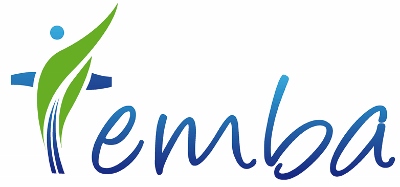 January 2021Please read the Guidance Notes before completing this form.CHURCH INFORMATION (see note 1)SAFEGUARDINGThe EMBA Directors have a responsibility when providing grant funding to churches to ensure that the recipient body has in place adequate safeguarding practices.  THE PROJECT (see note 2)COSTS (see note 3)3.1  Costs of the digital mission project (please itemise)Please provide church bank details for payment of any grant agreed.Signed		……………………………………………………  (Applicant)		……………………………………………………  (Minister or Church Officer)On behalf of 	………………………………………………………………………………………………….  Baptist ChurchDate 		……………………………………………………  ADDITIONAL INFORMATION (see note 4)Please enclose the following:A copy of the church’s current mission strategyA copy of the church’s most recent annual accountsA copy, if appropriate, of the project’s most recent annual accountsAny further information you feel is appropriate.Once completed, please email this form together with the addditional information required to Becky Nicholls (EMBA Administrative Support) at bnicholls.emba@gmail.com  ChurchContact PersonPosition within the churchAddressDaytime contact numberE-mailName of projectGrant requested**Max £500£Grant request agreed by (Delete as appropriate)Deacons/Leadership Team meeting held on                           (date)Church Members Meeting held on                                            (date)HOME MISSION GIVINGAmount (£)Percentage ofchurch total incomeCurrent year’s intentionsLast complete yearPrevious complete YearPlease confirm that the church has a current and active Safeguarding Policy in place which has been put together using BUGB guidelines.  Please provide the date when the policy was last reviewed.Name of the ‘Designated Person responsible for Safeguarding’Name of the ‘Safeguarding Trustee’Brief Description of the Digital Mission ProjectThe nature of the project and how it fits into your church’s mission strategy. TOTALLevel of grant requestedAmount funded by the churchMoney to be raised elsewhere** Please give details of how this is to be raised* Please give details of how this is to be raised3.2If relevant, how do you propose to finance the ongoing work of the project?3.3If your accounts indicate that you have the funds to resource this project yourself, please explain why you are applying for this grant 3.4Please indicate when you would need the grant to start (MM/YY)Church Bank Account Details Church Bank Account Details Name of bank:Name on account:Account number:Sort code:              -      